T.C.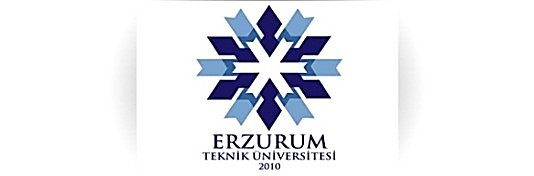 ERZURUM TEKNİK ÜNİVERSİTESİÖĞRETİM GÖREVLİSİ FAALİYET RAPORUKİŞİSEL VE ÇALIŞMA BİLGİLERİKİŞİSEL VE ÇALIŞMA BİLGİLERİAdı Soyadı Çalıştığı Birimi ve Bölümü Üniversitemizde İlk Göreve Başlama TarihiGörevin En Son Uzatılma Dönemiİdari Görevi☐ YOK VAR: …..AKADEMİK BİLGİLERAKADEMİK BİLGİLERLisansüstü Eğitim DurumuYüksek LisansTamamlandı Ders Aşamasında Tez AşamasındaLisansüstü Eğitim DurumuDoktora Tamamlandı  Ders Aşamasında  Yeterlilik Sınavına Girecek  Tez AşamasındaBİRİM FAALİYETLERİEn son görev uzatma döneminde biriminizde uzmanlık alanınızla ilgili olarak yaptığınız faaliyetlerEn son görev uzatma döneminde kurumsal katkı kapsamındaki faaliyetleriniz (Komisyon üyelikleri, idari faaliyetlerde görevlendirilme vb.)Görev yaptığınız birimin gelişmesi ve ilerlemesi için gelecek bir yıl içerisinde yapmayı planladığınız çalışmalar/projeler nelerdir?Dekanın/Müdürün Adı ve SoyadıDekanın/Müdürün Adı ve SoyadıGörüşü  OLUMLU  OLUMSUZ  OLUMLU  OLUMSUZGEREKÇESİGEREKÇESİGEREKÇESİO N A Y Dekan/MüdürO N A Y Dekan/MüdürO N A Y Dekan/Müdür